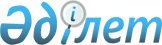 Қаратөбе аудандық мәслихатының 2013 жылғы 24 желтоқсандағы № 19-3 "2014-2016 жылдарға арналған аудандық бюджет туралы" шешіміне өзгерістер мен 
толықтырулар енгізу туралы
					
			Күшін жойған
			
			
		
					Батыс Қазақстан облысы Қаратөбе аудандық мәслихатының 2014 жылғы 30 сәуірдегі № 23-1 шешімі. Батыс Қазақстан облысының Әділет департаментінде 2014 жылғы 16 мамырда № 3530 болып тіркелді. Күші жойылды - Батыс Қазақстан облысы Қаратөбе аудандық мәслихатының 2015 жылғы 18 наурыздағы № 30-10 шешімімен      Ескерту. Күші жойылды - Батыс Қазақстан облысы Қаратөбе аудандық мәслихатының 18.03.2015 № 30-10 шешімімен.      Қазақстан Республикасының 2008 жылғы 4 желтоқсандағы Бюджет кодексіне, Қазақстан Республикасының 2001 жылғы 23 қаңтардағы "Қазақстан Республикасындағы жергілікті мемлекеттік басқару және өзін-өзі басқару туралы" Заңына сәйкес аудандық мәслихат ШЕШІМ ҚАБЫЛДАДЫ:



      1. Қаратөбе аудандық мәслихатының 2013 жылғы 24 желтоқсандағы № 19-3 "2014-2016 жылдарға арналған аудандық бюджет" туралы шешіміне (Нормативтік құқықтық актілерді мемлекеттік тіркеу тізілімінде № 3403 тіркелген, 2014 жылғы 17 қаңтардағы "Қаратөбе өңірі" газетінде жарияланған) келесі өзгерістер мен толықтырулар енгізілсін:



      1 тармақта:

      1) тармақшадағы:

      "2 276 801 мың" деген сан "2 525 815 мың" деген санмен ауыстырылсын;

      "2 097 891 мың" деген сан "2 346 905 мың" деген санмен ауыстырылсын;

      2) тармақшадағы:

      "2 276 801 мың" деген сан "2 526 680 мың" деген санмен ауыстырылсын;

      3) тармақшадағы:

      "58 781 мың" деген сан "58 970 мың" деген санмен ауыстырылсын;

      "66 672 мың" деген сан "66 861 мың" деген санмен ауыстырылсын;

      5) тармақшадағы "- 58 781 мың" деген сан "- 59 835 мың" деген санмен ауыстырылсын;

      6) тармақшадағы:

      "58 781 мың" деген сан "59 835 мың" деген санмен ауыстырылсын;

      "0 мың" деген сан "1 054 мың" деген санмен ауыстырылсын;



      3-тармақта:

      1) тармақшадағы "407 708 мың" деген сан "656 722 мың" деген санмен ауыстырылсын;

      мынадай мазмұндағы он екінші, он үшінші, он төртінші, он бесінші, он алтыншы, он жетінші, он сегізінші, он тоғызыншы, жиырмасыншы, жиырма бірінші, жиырма екінші, жиырма үшінші абзацтармен толықтырылсын:

      Қаратөбе ауданы Қаратөбе ауылындағы Сейфуллин, Құрманғазы, Жұмалиев, Датов көшелерінің асфальт бетонды жабынмен жол жүру бөліктерін күрделі жөндеуге - 150 000 мың теңге;

      "Қаратөбе ауданының Қарақамыс ауылындағы әлеуметтік нысандарды газбен жабдықтау" жобалық сметалық құжаттаманы әзірлеуге – 3 250 мың теңге;

      "Қаратөбе ауданының Бесоба ауылындағы әлеуметтік нысандарды газбен жабдықтау" жобалық сметалық құжаттаманы әзірлеуге – 1 375 мың теңге;

      "Қаратөбе ауданының Жусандой ауылындағы әлеуметтік нысандарды газбен жабдықтау" жобалық сметалық құжаттаманы әзірлеуге - 3 500 мың теңге;

      "Қаратөбе ауданының Сәуле ауылындағы әлеуметтік нысандарды газбен жабдықтау" жобалық сметалық құжаттаманы әзірлеуге – 1 750 мың теңге;

      "Қаратөбе ауданының Қоржын ауылындағы әлеуметтік нысандарды газбен жабдықтау" жобалық сметалық құжаттаманы әзірлеуге – 2 850 мың теңге;

      мектепке дейінгі білім беру ұйымдарында мемлекеттік білім беру тапсырысын іске асыруға, оның ішінде 10 пайыз мөлшерінде ай сайынғы үстемеақы төлеуге - 1 860 мың теңге;

      мектепке дейінгі білім беру ұйымдарында мемлекеттік білім беру тапсырысын іске асыруға – 9 472 мың теңге;

      мемлекеттік атаулы әлеуметтік көмек төлеуге – 3 397 мың теңге;

      18 жасқа дейінгі балаларға мемлекеттік жәрдемақылар төлеуге – 1 398 мың теңге;

      мүгедектерге қызмет көрсетуге бағдарланған ұйымдар орналасқан жерлерде жол белгілері мен сілтегіштерін орнатуға - 36 мың теңге;

      мемлекеттік мекемелердің мемлекеттік қызметші болып табылмайтын қызметкерлерінің, сондай-ақ жергілікті бюджеттен қаржыландырылатын мемлекеттік кәсіпорындардың қызметкерлерінің лауазымдық жалақысына ерекше еңбек жағдайлары үшін ай сайынғы үстемақы төлеуге – 70 126 мың теңге.";



      аталған шешімнің 1 қосымшасы осы шешімнің қосымшасына сәйкес жаңа редакцияда жазылсын.



      2. Осы шешім 2014 жылдың 1 қаңтарынан бастап қолданысқа енгізіледі.      Сессия төрайымы                  М. Құрманғалиева

      Аудандық мәслихат хатшысы        Б. Тойшыбаев

Қаратөбе аудандық мәслихатының

2014 жылғы 30 сәуірдегі

№ 23-1 шешіміне қосымшаҚаратөбе аудандық мәслихатының

2013 жылғы 24 желтоқсандағы

№ 19-3 шешіміне 1 қосымша 2014 жылға арналған аудандық бюджетмың теңге
					© 2012. Қазақстан Республикасы Әділет министрлігінің «Қазақстан Республикасының Заңнама және құқықтық ақпарат институты» ШЖҚ РМК
				СанатыСанатыСанатыСанатыСанатыСомасыСыныбыСыныбыСыныбыСыныбыСомасыІшкі сыныбыІшкі сыныбыІшкі сыныбыСомасыЕрекшелігіЕрекшелігіСомасыАтауыСомасыІ. Кірістер25258151Салықтық түсімдер17436101Табыс салығы834872Жеке табыс салығы8348703Әлеуметтiк салық775211Әлеуметтік салық7752104Меншiкке салынатын салықтар108831Мүлiкке салынатын салықтар32743Жер салығы4724Көлiк құралдарына салынатын салық63375Бірыңғай жер салығы80005Тауарларға, жұмыстарға және қызметтерге салынатын iшкi салықтар13602Акциздер2403Табиғи және басқа да ресурстарды пайдаланғаны үшiн түсетiн түсiмдер304Кәсiпкерлiк және кәсiби қызметтi жүргiзгенi үшiн алынатын алымдар109008Заңдық мәнді іс-әрекеттерді жасағаны және (немесе) оған уәкілеттігі бар мемлекеттік органдар немесе лауазымды адамдар құжаттар бергені үшін алынатын міндетті төлемдер11101Мемлекеттік баж11102Салықтық емес түсiмдер444901Мемлекеттік меншіктен түсетін кірістер9405Мемлекет меншігіндегі мүлікті жалға беруден түсетін кірістер94006Басқа да салықтық емес түсiмдер35091Басқа да салықтық емес түсiмдер35093Негізгі капиталды сатудан түсетін түсімдер10003Жердi және материалдық емес активтердi сату1001Жерді сату1004Трансферттердің түсімдері234690502Мемлекеттiк басқарудың жоғары тұрған органдарынан түсетiн трансферттер23469052Облыстық бюджеттен түсетiн трансферттер2346905Функционалдық топФункционалдық топФункционалдық топФункционалдық топФункционалдық топСомасыКіші функцияКіші функцияКіші функцияКіші функцияСомасыБюджеттік бағдарламалардың әкімшісіБюджеттік бағдарламалардың әкімшісіБюджеттік бағдарламалардың әкімшісіСомасыБағдарламаБағдарламаСомасыАтауыСомасыII. Шығыстар252668001Жалпы сипаттағы мемлекеттік қызметтер2005151Мемлекеттік басқарудың жалпы функцияларын орындайтын өкілді, атқарушы және басқа органдар186078112Аудан (облыстық маңызы бар қала) мәслихатының аппараты15955001Аудан (облыстық маңызы бар қала) мәслихатының қызметін қамтамасыз ету жөніндегі қызметтер15955003Мемлекеттік органның күрделі шығыстары0122Аудан (облыстық маңызы бар қала) әкімінің аппараты65743001Аудан (облыстық маңызы бар қала) әкімінің қызметін қамтамасыз ету жөніндегі қызметтер55130003Мемлекеттік органның күрделі шығыстары10613123Қаладағы аудан, аудандық маңызы бар қала, кент, ауыл, ауылдық округ әкімінің аппараты104380001Қаладағы аудан, аудандық маңызы бар қала, кент, ауыл, ауылдық округ әкімінің қызметін қамтамасыз ету жөніндегі қызметтер99180022Мемлекеттік органның күрделі шығыстары520002Қаржылық қызмет0459Ауданның (облыстық маңызы бар қаланың) экономика және қаржы бөлімі0003Салық салу мақсатында мүлікті бағалауды жүргізу09Жалпы сипаттағы өзге де мемлекеттiк қызметтер14437459Ауданның (облыстық маңызы бар қаланың) экономика және қаржы бөлімі14437001Ауданның (облыстық маңызы бар қаланың) экономикалық саясаттың қалыптастыру мен дамыту, мемлекеттік жоспарлау, бюджеттік атқару және коммуналдық меншігін басқару саласындағы мемлекеттік саясатты іске асыру жөніндегі қызметтер14437015Мемлекеттік органның күрделі шығыстары002Қорғаныс39091Әскери мұқтаждар3909122Аудан (облыстық маңызы бар қала) әкімінің аппараты3909005Жалпыға бірдей әскери міндетті атқару шеңберіндегі іс-шаралар390904Білім беру13771861Мектепке дейiнгi тәрбие және оқыту122991464Ауданның (облыстық маңызы бар қаланың) білім бөлімі122991009Мектепке дейінгі тәрбие мен оқыту ұйымдарының қызметін қамтамасыз ету88963040Мектепке дейінгі білім беру ұйымдарында мемлекеттік білім беру тапсырысын іске асыруға340282Бастауыш, негізгі орта және жалпы орта білім беру1216501464Ауданның (облыстық маңызы бар қаланың) білім бөлімі1216501003Жалпы білім беру1153898006Балаларға қосымша білім беру626039Білім беру саласындағы өзге де қызметтер37694464Ауданның (облыстық маңызы бар қаланың) білім бөлімі37694001Жергілікті деңгейде білім беру саласындағы мемлекеттік саясатты іске асыру жөніндегі қызметтер6598004Ауданның (облыстық маңызы бар қаланың) мемлекеттік білім беру мекемелерінде білім беру жүйесін ақпараттандыру2881005Ауданның (облыстық маңызы бар қаланың) мемлекеттік білім беру мекемелер үшін оқулықтар мен оқу-әдiстемелiк кешендерді сатып алу және жеткізу17450007Аудандық (қалалық) ауқымдағы мектеп олимпиадаларын және мектептен тыс іс-шараларды өткiзу220012Мемлекеттік органның күрделі шығыстары0015Жетім баланы (жетім балаларды) және ата-аналарының қамқорынсыз қалған баланы (балаларды) күтіп-ұстауға асыраушыларына ай сайынғы ақшалай қаражат төлемдері3567020Үйде оқытылатын мүгедек балаларды жабдықтармен, бағдарламалық қамтыммен қамтамасыз ету0067Ведомстволық бағыныстағы мемлекеттік мекемелерінің және ұйымдарының күрделі шығыстары697805Денсаулық сақтау3709Денсаулық сақтау саласындағы өзге де қызметтер370123Қаладағы аудан, аудандық маңызы бар қала, кент, ауыл, ауылдық округ әкімінің аппараты370002Шұғыл жағдайларда сырқаты ауыр адамдарды дәрігерлік көмек көрсететін ең жақын денсаулық сақтау ұйымына жеткізуді ұйымдастыру37006Әлеуметтiк көмек және әлеуметтiк қамсыздандыру1562812Әлеуметтiк көмек140323451Ауданның (облыстық маңызы бар қаланың) жұмыспен қамту және әлеуметтік бағдарламалар бөлімі140323002Жұмыспен қамту бағдарламасы43298005Мемлекеттік атаулы әлеуметтік көмек8394006Тұрғын үйге көмек көрсету3387007Жергілікті өкілетті органдардың шешімі бойынша мұқтаж азаматтардың жекелеген топтарына әлеуметтік көмек31391010Үйден тәрбиеленіп оқытылатын мүгедек балаларды материалдық қамтамасыз ету1982014Мұқтаж азаматтарға үйде әлеуметтiк көмек көрсету1683201618 жасқа дейінгі балаларға мемлекеттік жәрдемақылар30028017Мүгедектерді оңалту жеке бағдарламасына сәйкес, мұқтаж мүгедектерді міндетті гигиеналық құралдармен және ымдау тілі мамандарының қызмет көрсетуін, жеке көмекшілермен қамтамасыз ету2383023Жұмыспен қамту орталықтарының қызметін қамтамасыз ету26289Әлеуметтiк көмек және әлеуметтiк қамтамасыз ету салаларындағы өзге де қызметтер15958451Ауданның (облыстық маңызы бар қаланың) жұмыспен қамту және әлеуметтік бағдарламалар бөлімі15913001Жергілікті деңгейде халық үшін әлеуметтік бағдарламаларды жұмыспен қамтуды қамтамасыз етуді іске асыру саласындағы мемлекеттік саясатты іске асыру жөніндегі қызметтер 13773011Жәрдемақыларды және басқа да әлеуметтік төлемдерді есептеу, төлеу мен жеткізу бойынша қызметтерге ақы төлеу2140021Мемлекеттік органның күрделі шығыстары0458Ауданның (облыстық маңызы бар қаланың) тұрғын үй-коммуналдық шаруашылығы, жолаушылар көлігі және автомобиль жолдары бөлімі45050Мүгедектердің құқықтарын қамтамасыз ету және өмір сүру сапасын жақсарту жөніндегі іс-шаралар жоспарын іске асыру4507Тұрғын үй-коммуналдық шаруашылық3446571Тұрғын үй шаруашылығы113819457Ауданның (облыстық маңызы бар қаланың) мәдениет, тілдерді дамыту, дене шынықтыру және спорт бөлімі0024Жұмыспен қамту 2020 жол картасы бойынша қалаларды және ауылдық елді-мекендерді дамыту шеңберінде объектілерді жөндеу0458Ауданның (облыстық маңызы бар қаланың) тұрғын үй-коммуналдық шаруашылығы, жолаушылар көлігі және автомобиль жолдары бөлімі28003Мемлекеттік тұрғын үй қорының сақталуын ұйымдастыру0004Азаматтардың жекелеген санаттарын тұрғын үймен қамтамасыз ету0031Кондоминиум объектісіне техникалық паспорттар дайындау28466Ауданның (облыстық маңызы бар қаланың) сәулет, қала құрылысы және құрылыс бөлімі113791003Мемлекеттік коммуналдық тұрғын үй қорының тұрғын үйін жобалау, салу және (немесе) сатып алу93673004Инженерлік коммуникациялық инфрақұрылымды жобалау, дамыту, жайластыру және (немесе) сатып алу201182Коммуналдық шаруашылық211215458Ауданның (облыстық маңызы бар қаланың) тұрғын үй-коммуналдық шаруашылығы, жолаушылар көлігі және автомобиль жолдары бөлімі0028Коммуналдық шаруашылығын дамыту0466Ауданның (облыстық маңызы бар қаланың) сәулет, қала құрылысы және құрылыс бөлімі211215005Коммуналдық шаруашылығын дамыту12725006Сумен жабдықтау және су бұру жүйесін дамыту1984903Елді-мекендерді абаттандыру19623123Қаладағы аудан, аудандық маңызы бар қала, кент, ауыл, ауылдық округ әкімінің аппараты19368008Елді мекендердегі көшелерді жарықтандыру5074009Елді мекендердің санитариясын қамтамасыз ету0011Елді мекендерді абаттандыру мен көгалдандыру14294458Ауданның (облыстық маңызы бар қаланың) тұрғын үй-коммуналдық шаруашылығы, жолаушылар көлігі және автомобиль жолдары бөлімі255018Елдi мекендердi абаттандыру және көгалдандыру25508Мәдениет, спорт, туризм және ақпараттық кеңістiк1731541Мәдениет саласындағы қызмет89190457Ауданның (облыстық маңызы бар қаланың) мәдениет, тілдерді дамыту, дене шынықтыру және спорт бөлімі89190003Мәдени-демалыс жұмысын қолдау891902Спорт12407457Ауданның (облыстық маңызы бар қаланың) мәдениет, тілдерді дамыту, дене шынықтыру және спорт бөлімі12407009Аудандық (облыстық маңызы бар қалалық) деңгейде спорттық жарыстар өткiзу12407466Ауданның (облыстық маңызы бар қаланың) сәулет, қала құрылысы және құрылыс бөлімі0008Cпорт объектілерін дамыту03Ақпараттық кеңiстiк47561456Ауданның (облыстық маңызы бар қаланың) ішкі саясат бөлімі10126002Газеттер мен журналдар арқылы мемлекеттік ақпараттық саясат жүргізу жөніндегі қызметтер8489005Телерадиохабарларын тарату арқылы мемлекеттік ақпараттық саясатты жүргізу жөніндегі қызметтер1637457Ауданның (облыстық маңызы бар қаланың) мәдениет, тілдерді дамыту, дене шынықтыру және спорт бөлімі37435006Аудандық (қалалық) кiтапханалардың жұмыс iстеуi374359Мәдениет, спорт, туризм және ақпараттық кеңiстiктi ұйымдастыру жөнiндегi өзге де қызметтер23996456Ауданның (облыстық маңызы бар қаланың) ішкі саясат бөлімі13923001Жергілікті деңгейде ақпарат, мемлекеттілікті нығайту және азаматтардың әлеуметтік сенімділігін қалыптастыру саласында мемлекеттік саясатты іске асыру жөніндегі қызметтер7944003Жастар саясаты саласында іс-шараларды іске асыру4379006Мемлекеттік органның күрделі шығыстары1600457Ауданның (облыстық маңызы бар қаланың) мәдениет, тілдерді дамыту, дене шынықтыру және спорт бөлімі10073001Жергілікті деңгейде мәдениет, тілдерді дамыту, дене шынықтыру және спорт саласында мемлекеттік саясатты іске асыру жөніндегі қызметтер8573014Мемлекеттік органның күрделі шығыстары150010Ауыл, су, орман, балық шаруашылығы, ерекше қорғалатын табиғи аумақтар, қоршаған ортаны және жануарлар дүниесін қорғау, жер қатынастары730921Ауыл шаруашылығы19425459Ауданның (облыстық маңызы бар қаланың) экономика және қаржы бөлімі11423099Мамандардың әлеуметтік көмек көрсетуі жөніндегі шараларды іске асыру11423475Ауданның (облыстық маңызы бар қаланың) кәсіпкерлік, ауыл шаруашылығы және ветеринария бөлімі8002007Қаңғыбас иттер мен мысықтарды аулауды және жоюды ұйымдастыру2931008Алып қойылатын және жойылатын ауру жануарлардың, жануарлардан алынатын өнімдер мен шикізаттың құнын иелеріне өтеу50716Жер қатынастары9803463Ауданның (облыстық маңызы бар қаланың) жер қатынастары бөлімі9803001Аудан (облыстық маңызы бар қала) аумағында жер қатынастарын реттеу саласындағы мемлекеттік саясатты іске асыру жөніндегі қызметтер7703005Ақпараттық жүйелер құру500007Мемлекеттік органның күрделі шығыстары16009Ауыл, су, орман, балық шаруашылығы, қоршаған ортаны қорғау және жер қатынастары саласындағы басқа да қызметтер43864475Ауданның (облыстық маңызы бар қаланың) кәсіпкерлік, ауыл шаруашылығы және ветеринария бөлімі43864013Эпизоотияға қарсы іс-шаралар жүргізу4386411Өнеркәсіп, сәулет, қала құрылысы және құрылыс қызметі92972Сәулет, қала құрылысы және құрылыс қызметі9297466Ауданның (облыстық маңызы бар қаланың) сәулет, қала құрылысы және құрылыс бөлімі9297001Құрылыс, облыс қалаларының, аудандарының және елді-мекендерінің сәулеттік бейнесін жақсарту саласындағы мемлекеттік саясатты іске асыру және ауданның (облыстық маңызы бар қаланың) аумағын оңтайла және тиімді қала құрылыстық игеруді қамтамасыз ету жөніндегі қызметтер9297015Мемлекеттік органның күрделі шығыстары012Көлiк және коммуникация1507541Автомобиль көлiгi150754458Ауданның (облыстық маңызы бар қаланың) тұрғын үй-коммуналдық шаруашылығы, жолаушылар көлігі және автомобиль жолдары бөлімі150754045Аудандық маңызы бар автомобиль жолдарын және елді-мекендердің көшелерін күрделі және орташа жөндеу15075413Басқалар372619Басқалар37261123Қаладағы аудан, аудандық маңызы бар қала, кент, ауыл, ауылдық округ әкімінің аппараты14901040"Өңірлерді дамыту" Бағдарламасы шеңберінде өңірлерді экономикалық дамытуға жәрдемдесу бойынша шараларды іске асыру14901458Ауданның (облыстық маңызы бар қаланың) тұрғын үй- коммуналдық шаруашылығы, жолаушылар көлігі және автомобиль жолдары бөлімі8787001Жергілікті деңгейде тұрғын үй-коммуналдық шаруашылығы, жолаушылар көлігі және автомобиль жолдары саласындағы мемлекеттік саясатты іске асыру жөніндегі қызметтер7138013Мемлекеттік органның күрделі шығыстары1649459Ауданның (облыстық маңызы бар қаланың) экономика және қаржы бөлімі2568012Ауданның (облыстық маңызы бар қаланың) жергілікті атқарушы органының резерві2568475Ауданның (облыстық маңызы бар қаланың) кәсіпкерлік, ауыл шаруашылығы және ветеринария бөлімі11005001Жергілікті деңгейде кәсіпкерлікті, ауыл шаруашылығы мен ветеринарияны дамыту саласындағы мемлекеттік саясатты іске асыру жөніндегі қызметтер10975003Мемлекеттік органның күрделі шығыстары3014Борышқа қызмет көрсету101Борышқа қызмет көрсету10459Ауданның (облыстық маңызы бар қаланың) экономика және қаржы бөлімі10021Жергілікті атқарушы органдардың облыстық бюджеттен қарыздар бойынша сыйақылар мен өзге де төлемдерді төлеу бойынша борышына қызмет көрсету1015Трансферттер1941Трансферттер194459Ауданның (облыстық маңызы бар қаланың) экономика және қаржы бөлімі194006Нысаналы пайдаланылмаған (толық пайдаланылмаған) трансферттерді қайтару194024Мемлекеттік органдардың функцияларын мемлекеттік басқарудың төмен тұрған деңгейлерінен жоғарғы деңгейлерге беруге байланысты жоғары тұрған бюджеттерге берілетін ағымдағы нысаналы трансферттер0III. Таза бюджеттік несиелендіру58970Бюджеттік кредиттер6686110Ауыл, су, орман, балық шаруашылығы, ерекше қорғалатын табиғи аумақтар, қоршаған ортаны және жануарлар дүниесін қорғау, жер қатынастары668611Ауыл шаруашылығы66861459Ауданның (облыстық маңызы бар қаланың) экономика және қаржы бөлімі66861018Мамандарды әлеуметтік қолдау шараларын іске асыруға берілетін бюджеттік кредиттер66861СанатыСанатыСанатыСанатыСанатыСомасыСыныбыСыныбыСыныбыСыныбыСомасыІшкі сыныбыІшкі сыныбыІшкі сыныбыСомасыАтауыСомасы5Бюджеттік кредиттерді өтеу789101Бюджеттік кредиттерді өтеу78911Мемлекеттік бюджеттен берілген бюджеттік кредиттерді өтеу7891IV. Қаржы активтерімен жасалатын операциялар бойынша сальдо0Функционалдық топФункционалдық топФункционалдық топФункционалдық топФункционалдық топСомасыКіші функцияКіші функцияКіші функцияКіші функцияСомасыБюджеттік бағдарламалардың әкімшісіБюджеттік бағдарламалардың әкімшісіБюджеттік бағдарламалардың әкімшісіСомасыБағдарламаБағдарламаСомасыАтауыСомасыҚаржы активтерін сатып алу013Басқалар09Басқалар0459Ауданның (облыстық маңызы бар қаланың) экономика және қаржы бөлімі0014Заңды тұлғалардың жарғылық капиталын қалыптастыру немесе ұлғайту0СанатыСанатыСанатыСанатыСанатыСомасыСыныбыСыныбыСыныбыСыныбыСомасыІшкі сыныбыІшкі сыныбыІшкі сыныбыСомасыАтауыСомасы6Мемлекеттің қаржы активтерін сатудан түсетін түсімдер001Мемлекеттің қаржы активтерін сатудан түсетін түсімдер01Қаржы активтерін ел ішінде сатудан түсетін түсімдер0V. Бюджет тапшылығы (профициті)- 59835VI. Бюджет тапшылығын (профицитін) қаржыландыру598357Қарыздар түсімі6667201Мемлекеттік ішкі қарыздар 666722Қарыз алу келісім-шарттары6667216Қарыздарды өтеу78911Қарыздарды өтеу7891459Ауданның (облыстық маңызы бар қаланың) экономика және қаржы бөлімі7891005Жергілікті атқарушы органның жоғары тұрған бюджет алдындағы борышын өтеу78918Бюджет қаражаттарының пайдаланылатын қалдықтары105401Бюджет қаражаты қалдықтары10541Бюджет қаражатының бос қалдықтары1054